Publicado en Zaragoza el 21/07/2016 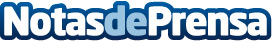 ''Los hospitales privados realizan una importante labor, reduciendo las listas de espera y descolapsando el sistema público''Luis Gómez, Director Gerente de Hospitales Viamed en Aragón, considera que la colaboración público-privada es fundamental, "siempre que sea en aras de una mayor eficiencia, responsabilidad y en beneficio del paciente. Es en el modelo que debemos continuar trabajando"Datos de contacto:Hospitales Viamed Aragón654 41 01 11– 609 47Nota de prensa publicada en: https://www.notasdeprensa.es/los-hospitales-privados-realizan-una_1 Categorias: Medicina http://www.notasdeprensa.es